نموذج مذكرة التعاون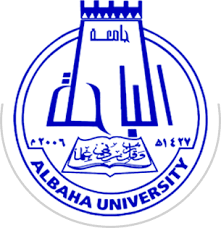 طلب عقد تعاون دوليأولا: مقدمةيعتبر هذا النموذج طلبا أوليا من رئيس المشروع، وفريق العمل في جامعة الباحة للبدء في أخذ الموافقة المبدئية لعقد تعاوندولي مع إحدى الجامعات المتقدمة طبقا للتصنيف الدولي أو الجهات الدولية، للعمل مع فريق عمل دولي في المجالات الأكاديميةوالبحثية والتطويرية والتدريبية والثقافية. وجامعة الملك عبد الباحة تولي عناية خاصة بالتعاون الدولي والانفتاح على الخبرات العالمية بما يعمل على تحقيق رؤية الجامعة.بعد الموافقة على هذا الطلب في صورته النهائية يتم العمل على إبرام عقد الخدمة التفصيلي.ثانيا: نبذة عن المشروععنوان المشروع:....................................................................................................................................................................................................................................................................................................................................................................................................................................................................................اسم الجامعة/ الجهة الدولية: ...................................................................................................................الدولة: ..............................................................................................................................................أهداف المشروع:......................................................................................................................................................................................................................................................................................................................................................................................................................................................................................................................................................................................................................................................................................................................................................................................................................................................................................................................................................................مجالات المشروع:....................................................................................................................................................................................................................................................................................................................................................................................................................................................................................نبذة مختصرة عن المشروع:................................................................................................................................................................................................................................................................................................................................................................................................................................................................................................................................................................................................................................................الدراسات السابقة في موضوع المشروع:....................................................................................................................................................................................................................................................................................................................................................................................................................................................................................المخرجات المتوقعة من المشروع:....................................................................................................................................................................................................................................................................................................................................................................................................................................................................................مدى استفادة جامعة الباحة والمجتمع من مخرجات المشروع:....................................................................................................................................................................................................................................................................................................................................................................................................................................................................................مدى استفادة الجامعة الدولية من مخرجات المشروع:....................................................................................................................................................................................................................................................................................................................................................................................................................................................................................ثالثا: بيانات فريق المشروعرئيس المشروع من جامعة الباحة:الفريق المشارك من جامعة الباحة:رئيس المشروع من الجامعة الدولية:* ارفاق السيرة الذاتية المختصرة (Short CV)نقاط التميز لدى الطرف الدولي: رابعا: الجدول الزمنى لتنفيذ خطة المشروعخامسا: الميزانية المقترحة للمشروعرئيس المشروع 							رئيس الجهةالاسم: .................................................. 		      الاسم: ..................................................التوقيع: ................................................		      التوقيع: .................................................التاريخ: ................................................		      التاريخ: .................................................سادسا: تقييم المشروعاسم المقيم: .......................................................... التوقيع ................................... التاريخ ........................سابعا: رأي المشرف على إدارة التعاون الدولي والتبادل المعرفي.................................................................................................................................................................................................................................................................................................................................................................................................................................................................................................................................................................................................................................................الاسم: .......................................................... التوقيع ................................... التاريخ ........................ثامنا: رأي وكيل الجامعة المختص................................................................................................................................................................................................................................................................................................................................................................................................................................................................................................................................................................................................................................................الاسم: .......................................................... التوقيع ................................... التاريخ ........................تاسعا: رأي رئيس الجامعة................................................................................................................................................................................................................................................................................................................................................................................................................................................................................................................................................................................................................................................مصادقة رئيس الجامعةأ.د. عبد الله بن يحيى الحسينالكليةالقسم الاسم ثلاثيالدرجة العلميةالاسم ثلاثيName:الهاتف (المكتب)البريد الالكترونيالجوالالموقع الالكترونيwww.www.www.ماسم المشاركاللقب العلميالجهةالجوالالبريد الالكتروني123الجامعةالكليةالقسمالاسم ثلاثيالدرجة العلميةالاسم ثلاثيName:Name:Name:المدينةالبريد الالكترونيالدولةالموقع الالكترونيwww.www.www.الجوال123456المهمةطرفالجامعةالطرفالدوليالمدة بالأشهرالمدة بالأشهرالمدة بالأشهرالمدة بالأشهرالمدة بالأشهرالمدة بالأشهرالمدة بالأشهرالمدة بالأشهرالمدة بالأشهرالمدة بالأشهرالمدة بالأشهرالمدة بالأشهرالمهمةطرفالجامعةالطرفالدولي123456789101112المدة الإجمالية بالأشهرالتاريخ المقترح لبداية المشروعالتاريخ المقترح لبداية المشروعالتاريخ المقترح لبداية المشروعالتاريخ المقترح لبداية المشروعالتاريخ المقترح لبداية المشروعالتاريخ المقترح لبداية المشروع(هجري)(هجري)(هجري)(هجري)(هجري)(هجري)المدة الإجمالية بالأشهرالتاريخ المقترح لبداية المشروعالتاريخ المقترح لبداية المشروعالتاريخ المقترح لبداية المشروعالتاريخ المقترح لبداية المشروعالتاريخ المقترح لبداية المشروعالتاريخ المقترح لبداية المشروع(ميلادي)(ميلادي)(ميلادي)(ميلادي)(ميلادي)(ميلادي)مالبندالمبلغ بالريالملحوظات1مكافآت فريق المشروع من جامعة الباحة2مكافآت فريق المشروع من الجانب الدولي3تكلفة المساعدين في المشروع4تكلفة التجارب بالجامعة الدولية5تذاكر السفر للجانب الدولي (إن وجدت)6تكلفة الإقامة للجانب الدولي (إن وجدت)7أجهزة و برامج علميةتعود ملكيتها لجامعة الباحة8تكاليف أخرى (يتم تحديدها)9خدمات متفرقة (يتم تحديدها و في حدود 3%)مجموع تكلفة مشاركة الجانب الدوليمجموع تكلفة مشاركة الجانب الدوليمجموع تكلفة مشاركة الجامعةمجموع تكلفة مشاركة الجامعةالتكلفة الإجمالية للمشروعالتكلفة الإجمالية للمشروع(فقط .................... ريال سعودي)معوامل التقييممفردات عوامل التقييمالدرجة القصوىدرجة التقييم1تكامل الفريقهل الفريق متكافئ أو يكمل بعضهما البعض؟52الطرف الدوليالتصنيف الدولي للتخصص في الجامعة متقدم عالميا52الطرف الدوليرئيس الفريق الدولي متميز عالميا53أهمية المشروعموضوع المشروع ضمن أولويات الجامعة و التنمية104المخرجات المتوقعةتطوير و تطبيق المفهوم العلمي في خدمة المجتمع104المخرجات المتوقعةمخرجات ذات قيمة استثماريه للجامعة104المخرجات المتوقعةإضافات علمية و عملية و إدارية يضيفها المشروع104المخرجات المتوقعةتطوير الجانب الإستثماري للمشروع و مدى استفادة الجامعة منه104المخرجات المتوقعةمتوقع أن تكون هناك استفادة أو مشاركة منسوبي الجامعة للمشروع55الميزانيةهل الميزانية مدروسة و تفي بالغرض؟55الميزانيةالطرف الدولي معتدل في تقدير ميزانيته55الميزانيةدعم المشروع من جهة خارجية أو محلية105الميزانيةمشاركة الجهة الدولية في تقاسم الدعم المادي و الاستفادة من المخرجات10الدرجة الكلية للتقييمالدرجة الكلية للتقييمالدرجة الكلية للتقييم100